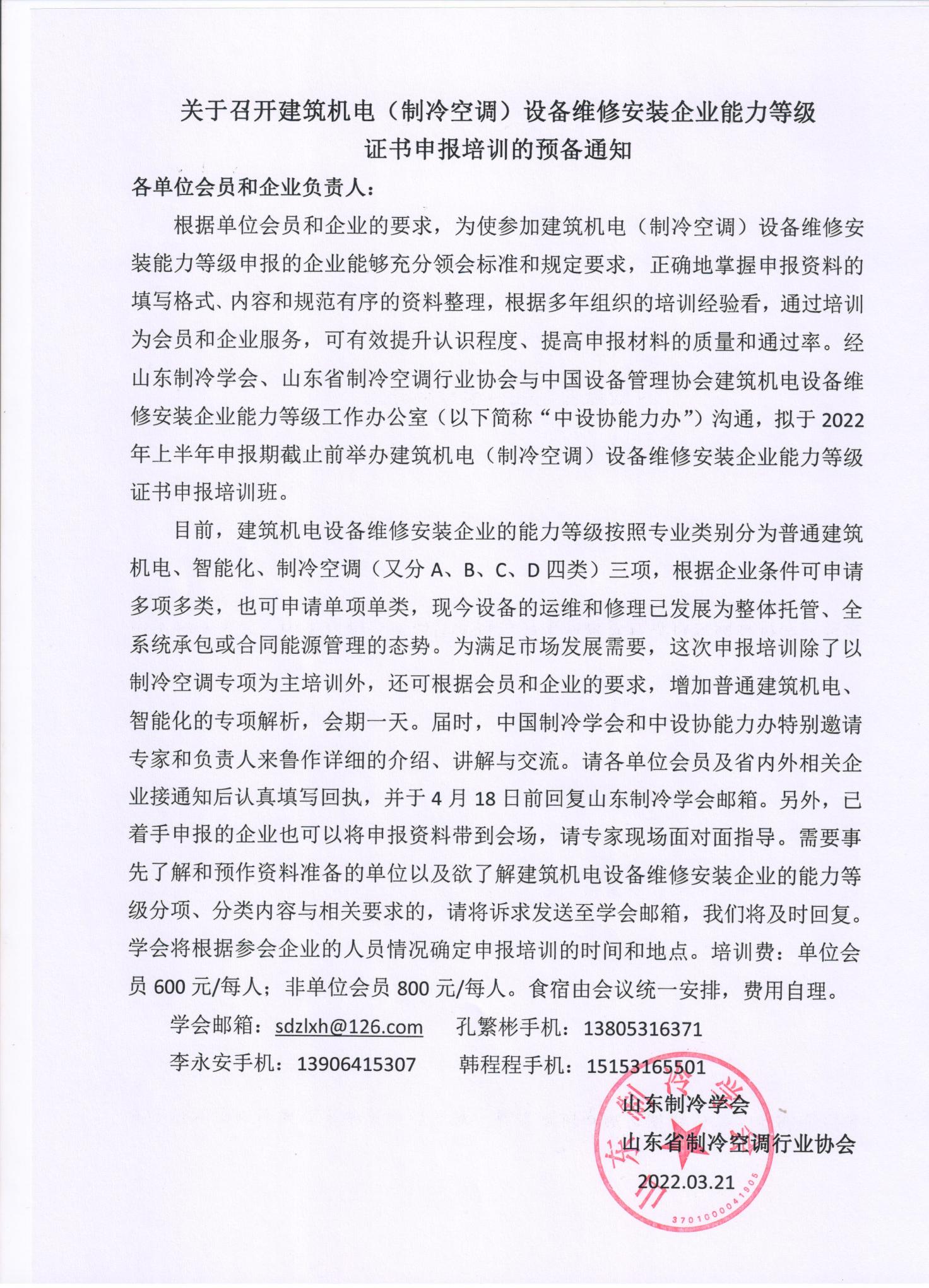 参    会    回    执单位名称单位地址拟申报项目□制冷空调（□A□B□C□D）   □建筑机电     □智能化□制冷空调（□A□B□C□D）   □建筑机电     □智能化□制冷空调（□A□B□C□D）   □建筑机电     □智能化□制冷空调（□A□B□C□D）   □建筑机电     □智能化参   会   人   员参   会   人   员参   会   人   员参   会   人   员参   会   人   员姓名职务电子邮箱手机是否住宿